Wtorek, 10 listopada 2020r. EDUKACJA POLONISTYCZNA:1.       Zapoznanie się z tekstem „Polska wśród sąsiadów- wczoraj i dziś”. P. s. 20-21.- Wyjaśnienie w leksykonie słowa: niezależność. P. s. 128.- Rozmowa o treści czytanki.2.       Oglądanie prezentacji odzyskaniu niepodległości.Link: https://www.youtube.com/watch?v=m0wiV138Pzk3.       Wykonanie zadań 1-2. W. s. 20.4.       Przypomnienie wiadomości o czasownikach w trzech czasach: przeszłym, teraźniejszym, przyszłym.- Wykonanie zadania 3. Ćw. s. 21.5.       Zadanie domowe: Czytanie i zapis w Dzienniczku czytania.EDUKACJA MATEMATYCZNA:1.       Wprowadzenie pojęcia: GRAM. P. s. 133.- Zamiana dekagramów na gramy – zadanie 1, 2, 3, 4, 5. P. s. 133. Ustnie.2.       Rozwiązywanie zadań na obliczenia wagowe. Ćw. s. 6, 7.Elżbieta SzczepanikObszar załącznikówPodgląd filmu YouTube 11 Listopada prezentacja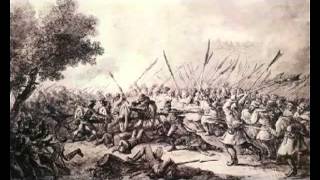 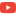 